JOEMAR  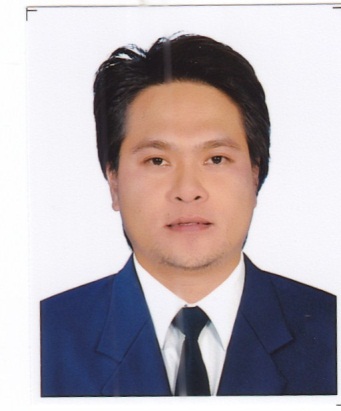 C/o-Contact No. +971503718643E-mail:  joemar.343433@2freemail.com CAREER OBJECTIVES:	To obtain a position where I can utilize my talent and skill and further enhance them to contribute to my development as a person and to be able to be part of a team.SUMMARY OF QUALIFICATIONS:Having more than five years in the field of customer relations, providing a productive output that help to attain the company objective, I can offer a job that guaranteed less supervision, can work under pressure, good command in English written and spoken, professionalism and good relationship with colleagues and customers.WORK EXPERIENCES:Production Operator —APCP INC., New Taipei, Taiwan(March 2010 – March 2016)Follow safety procedures and company policies for machine operation.Operate machine safely and effectively for production processing.Setup the production machine and supplies before executing the job orders.Ensure that machineis maintained in good and safe working condition.Inspect machine to identify any replacements, malfunctions and repairs.Perform regular equipment maintenance to ensure production capacity and quality.Identify and report unsafe operations to Supervisor immediately.Maintain the work area clean, safe and organized.Food / Room Attendant— Lourdes Suite @ Hotel Tiara, Makati City, Philippines (November 2008 – December 2009)Smile and greet the customers.Take food and beverage order and serve.Salesmanship, Ensure safety, hygiene and sanitation.Present a check or bill and receive paymentChecks and secures the rooms.Replenish amenities according to the operational standards.Ensure security of guest rooms and privacy of guestsResponsible for the cleanliness and maintenance of his work area.Attends to guest calls, guest requests /guest complaints in the area assigned to him.Gym Fitness Instructors —Slim and Shape Fitness Center, Caloocan, Phillippines(April 2008 – October 2008)Demonstrate the correct way to use exercise equipmentMonitor the misuse of equipmentEnsure the gym is clean and free of health and safety hazardsDeliver exercise classes and workshopsDevelop personal exercise and diet planProduction Operator —CDO Foodsphere. Valenzuela City, Phillippines(April 2007 – February 2008)Follow safety procedures and company policies for machine operation.Operate machine safely and effectively for production processing.Setup the production machine and supplies before executing the job orders.Ensure that machine is maintained in good and safe working condition.Identify and report unsafe operations to Supervisor immediately.Maintain the work area clean, safe and organizedSales Executive— RRJ Company  @ Robinson Ermita,  Manila, Philippines (May 2006 – February 2007)Smile and greet the customers.Be involved in stock control and management.Stocking shelves with merchandise.Answering queries from customers.Reporting discrepancies and problems to the supervisor.Give advice and guidance on product selection to customers.Keeping the store clean and tidy.Responsible dealing with customer complaints.EDUCATIONAL BACKGROUND:	B.S. In Business Administration Major in Management	University of Caloocan City, Philippines  (Year 2004 – 2006 )SEMINAR AND TRAINING:The Power of Service in Excellence training and Workshop in Hotel and Food & beverages Operations  (May 18 -22, 2009 )Interlink Manpower Development & General Services In	Computer Education & Livelihood Project   (April 2-15 2008)Technology Resource Center PhilippinesActing Training Program (April 19-20 2007)Actor’s Studio East - Cubao, Quezon City, PhillipinesPERSONAL  INFORMATION: 	Sex			:  Male	Height			:  5’8”	Status			:  Married	Religion		:  Roman Catholic	Visa Status		:  Visit VIsa